ПРИЛОЖЕНИЕ 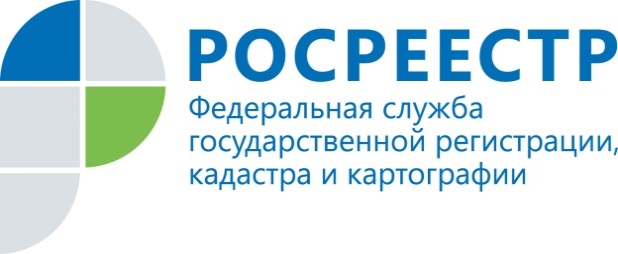 ПРЕСС-РЕЛИЗ01.09.2020 г. Управление Росреестра по Удмуртии: требования земельного законодательства в рамках мероприятий по госземнадзоруУправление Росреестра по Удмуртской Республике информирует о требованиях земельного законодательства, надзор за соблюдением которых относится к компетенции Росреестра. Предметом проверок соблюдения земельного законодательства являются следующие обязательные требования:- о недопущении самовольного занятия земельного участка или части земельного участка, в том числе использования земельного участка лицом, не имеющим прав на указанный земельный участок;- о переоформлении юридическими лицами права постоянного (бессрочного) пользования земельными участками на право аренды земельных участков или приобретении земельных участков в собственность;- об использовании земельных участков по целевому назначению в соответствии с их принадлежностью к той или иной категории земель и (или) разрешенным использованием. В соответствии с законодательством Управление Росреестра по Удмуртской Республике также осуществляет контроль за соблюдением: - требований законодательства, связанных с обязательным использованием в течение установленного срока земельных участков, предназначенных для жилищного или иного строительства, садоводства, огородничества, в указанных целях;- требований законодательства, связанных с обязанностью по приведению земель в состояние, пригодное для использования по целевому назначению;- требований законодательства, связанных с выполнением в установленный срок предписаний, выданных должностными лицами Росреестра в пределах компетенции, по вопросам соблюдения требований земельного законодательства и устранения нарушений в области земельных отношений;- требований земельного законодательства органами государственной власти и органами местного самоуправления при предоставлении земельных участков, находящихся в государственной и муниципальной собственности.Государственные земельные инспекторы Управления Росреестра по Удмуртии ежемесячно выявляют десятки нарушений, которые допускают собственники земельных участков. При этом наиболее распространенным нарушением является самовольное занятие земельного участка. Реже не соблюдаются требования об использовании земельных участков по целевому назначению и по исполнению предписания об устранении выявленного нарушения требований земельного законодательства. Остальные категории нарушений можно отнести к наименее распространенным. Информацию по вопросам исполнения государственной функции можно получить путем направления в Управление Росреестра по Удмуртской Республике письменных обращений 426051, г. Ижевск, ул. М.Горького, 56, по факсу 8 (3412) 78-72-06, по электронной почте 18_upr@rosreestr.ru, в ходе личного приема, на официальном сайте Росреестра в сети Интернет (www.rosreestr.ru) и в федеральной государственной информационной системе «Единый портал государственных и муниципальных услуг (функций)» (www.gosuslugi.ru). Контакты для СМИПресс-служба Управления Росреестра по Удмуртской Республике8 (3412)78-63-56pressa@r18.rosreestr.ruhttps://rosreestr.ruhttps://vk.com/club161168461г.Ижевск, ул. М. Горького, 56.